 ELŐTERJESZTÉSÁbrahámhegy Község Önkormányzata Képviselő-testületének  2020. szeptember 24-i soron következő nyílt ülésére  Ügyiratszám: 	       …/……-……/2020.Tisztelt Képviselő-testület!A Tapolca Környéki Önkormányzati Társulás csatoltan megküldte a Társulási Megállapodás módosítására vonatkozó előterjesztést, kérve önkormányzatunk döntésének meghozatalát. Jelen előterjesztésemhez a felsorolt mellékleteket szíves tájékoztatásul csatolom.Kérem a T. Képviselő-testületet, hogy az előterjesztést megtárgyalni és a határozati javaslatot elfogadni szíveskedjék.Ábrahámhegy, 2020. szeptember 10.Tisztelettel:HATÁROZATI JAVASLATÁBRAHÁMHEGY KÖZSÉG ÖNKORMÁNYZATA KÉPVISELŐ-TESTÜLETÉNEK…/2020. (IX.16.) HATÁROZATATapolca Környéki Önkormányzati Társulás Társulási Megállapodás módosításárólÁbrahámhegy Község Önkormányzatának Képviselő-testülete Tapolca Város Önkormányzat Képviselő-testülete 56/22.(VI.29.) számú határozata alapján Tapolca Város 2021. január 1. napjával a Tapolca Környéki Önkormányzati Társulás tagjai közé történő felvételét támogatja és a tagfelvétellel összefüggő Tapolca Környéki Önkormányzati Társulás Társulási Megállapodás módosítására vonatkozó javaslatot elfogadja, a Társulási Megállapodás módosítását és módosításokkal egységes szerkezetbe foglalt szövegét elfogadja.Társulási Megállapodás módosításának és módosításokkal egységes szerkezetbe foglalt szövegének aláírására felhatalmazza Vella Ferenc Zsolt polgármestert.felkéri a jegyzőt, hogy a határozatot Lesenceistvándi KÖH jegyzője részére küldje meg.Határidő: 	elfogadásra azonnal			megküldésre 15 napFelelős:	Vella Ferenc Zsolt polgármester		Slang Henrietta igazgatási ügyintéző
ÁBRAHÁMHEGY KÖZSÉG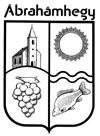 POLGÁRMESTERÉTŐL8256 Ábrahámhegy, Badacsonyi út 13.    Telefon: +36 87 471 506Tárgy:Tapolca Környéki Önkormányzati Társulás Társulási Megállapodás módosításárólElőterjesztő:Vella Ferenc Zsolt polgármesterElőkészítő:Wolf Viktória jegyzőMelléklet:TKÖT TM módosítása és függeléke, előterjesztésMeghívott:-----A döntés meghozatala minősített többséget igényel.A határozati javaslatot törvényességi szempontból megvizsgáltam: Wolf Viktória jegyzőA döntés meghozatala minősített többséget igényel.A határozati javaslatot törvényességi szempontból megvizsgáltam: Wolf Viktória jegyzőVella Ferenc Zsoltpolgármester